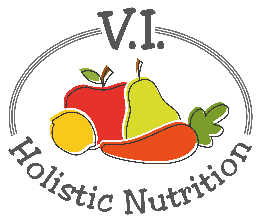 SPICED PEAR OATMEALThere are approximately 3,000 varieties of pears in the world. And regardless of which type you choose, this spiced oatmeal is simple, delicious and full of nutrients! Makes 1 medium serving.Ingredients:½ cup rolled oats1 cup boiling purified water1 pear, cored and chopped into bite-sized pieces 2 Tbs. pecans, chopped¼ tsp cinnamon1 pinch nutmegMethod:Add oats of a jar or bowl.Pour boiling water over the oats, cover and let sit for 5 minutes.Add cinnamon and nutmeg.Add the pear and pecans. Stir to mix and enjoy.